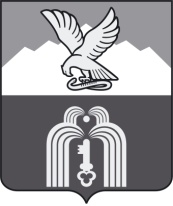 Российская ФедерацияР Е Ш Е Н И ЕДумы города ПятигорскаСтавропольского краяО внесении изменений в структуру администрации города ПятигорскаВ соответствии с Федеральным законом «Об общих принципах организации местного самоуправления в Российской Федерации», Уставом муниципального образования города-курорта Пятигорска, Законом Ставропольского края «О внесении изменений в Закон Ставропольского края «О наделении органов местного самоуправления муниципальных округов городских округов в Ставропольском крае отдельными государственными полномочиями Ставропольского края по созданию и организации деятельности комиссий по делам несовершеннолетних и защите их прав» от 1 декабря 2022 года № 100-кз,Дума города ПятигорскаРЕШИЛА:1. Переименовать «Отдел опеки, попечительства и по делам несовершеннолетних» в «Отдел опеки и  попечительства».2. Переименовать Комиссию по делам несовершеннолетних в Комиссию по делам несовершеннолетних и защите их прав.3. В муниципальном учреждении «Управление городского хозяйства, транспорта и связи администрации города Пятигорска» упразднить отдел капитального строительства.4. Внести в приложение к решению Думы города Пятигорска от 23 марта 2017 года № 11-8 ГД «О структуре администрации города Пятигорска» следующие изменения:1) в разделе «Структурные подразделения (органы) администрации города Пятигорска»:- абзац «Отдел опеки, попечительства и по делам несовершеннолетних» изложить в следующей редакции «Отдел опеки и  попечительства»;- абзац «Комиссия по делам несовершеннолетних» изложить в следующей редакции «Комиссия по делам несовершеннолетних и защите их прав»;2) в разделе «Структурные подразделения (органы) администрации города Пятигорска, созданные в качестве юридического лица»:в подразделе  «Управление городского хозяйства, транспорта и связи администрации города Пятигорска» исключить абзац «отдел капитального строительства».5. Контроль за исполнением настоящего решения возложить на администрацию города Пятигорска.6. Настоящее решение вступает в силу с 1 января 2023 года.ПредседательДумы города Пятигорска						        Л.В.Похилько20 декабря 2022 г.№ 69-21 ГД